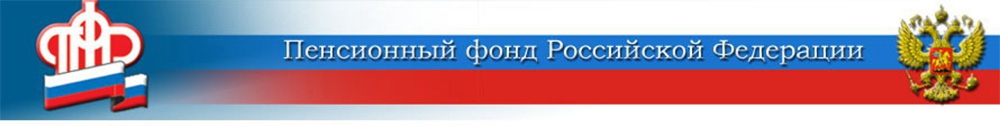 Право на выплату имеют только разведённые родители	На «горячую линию» Пенсионного фонда поступает много вопросов по новым пособиям для одиноких родителей с детьми 8-16 лет. Часть из них касается уплаты алиментов и нового семейного положения тех, кто претендует на выплаты.  - Мой бывший супруг исправно платит алименты на детей. Я могу рассчитывать на новые выплаты? Или важно, чтобы доход семьи был низким?  - Уплата алиментов не является причиной для отказа в назначении пособия. Но сумма алиментов будет учитываться при расчёте доходов семьи.  - Я в разводе, но бывший муж не платит алименты и решения суда на этот счёт у меня нет. Нам положены выплаты? - К сожалению, нет. Пособие одиноким родителям, находящимся в разводе, выплачивается только при условии наличия у них судебного решения о выплате алиментов.- Могу ли я рассчитывать на пособие, если алименты получаю, но официально с мужем не разведена? - Нет, так как право на выплату имеют только разведенные родители.- У меня есть ребёнок от первого брака, на которого получаю алименты по решению суда. Сейчас я снова замужем, есть общие дети. Мне назначат пособие на первого ребёнка? И как будут учитываться доходы  — с учётом всех членов семьи или только меня и первого ребёнка?- Да, Вы вправе рассчитывать на пособие. В таком случае в составе семьи учтут Вас, вашего нынешнего супруга и детей. - Получу ли я пособие, если моего первого мужа нет в живых и я состою в новом браке?   - Да. Пособие можно получить на ребёнка в возрасте от 8 до 16 лет, у которого остался только один родитель. Если у ребёнка умер отец, а мать вступила в новый брак и ребёнок не усыновлен супругом, она может обратиться за пособием. При этом супруг матери будет учитываться при расчёте среднедушевого дохода семьи и оценке нуждаемости. То есть будет учитываться доход супруга, его имущество, причины отсутствия дохода в расчётном периоде, и он будет входить в состав семьи. - Являюсь опекуном двоих школьников. Родители детей лишены родительских прав. Я получу пособие?  - Да, получите. Для назначения пособия опекунам нужно лично подать заявление в клиентскую службу Пенсионного фонда России по месту жительства.- Данная выплата распространяется на детей-сирот? Я — бабушка, являюсь опекуном внучки.- Да. Выплата распространяется на детей-сирот. В этом случае право на ежемесячное пособие имеет их опекун (попечитель), но только если ребёнок не находится на полном государственном обеспечении.ЦЕНТР ПФР № 1по установлению пенсийв Волгоградской области